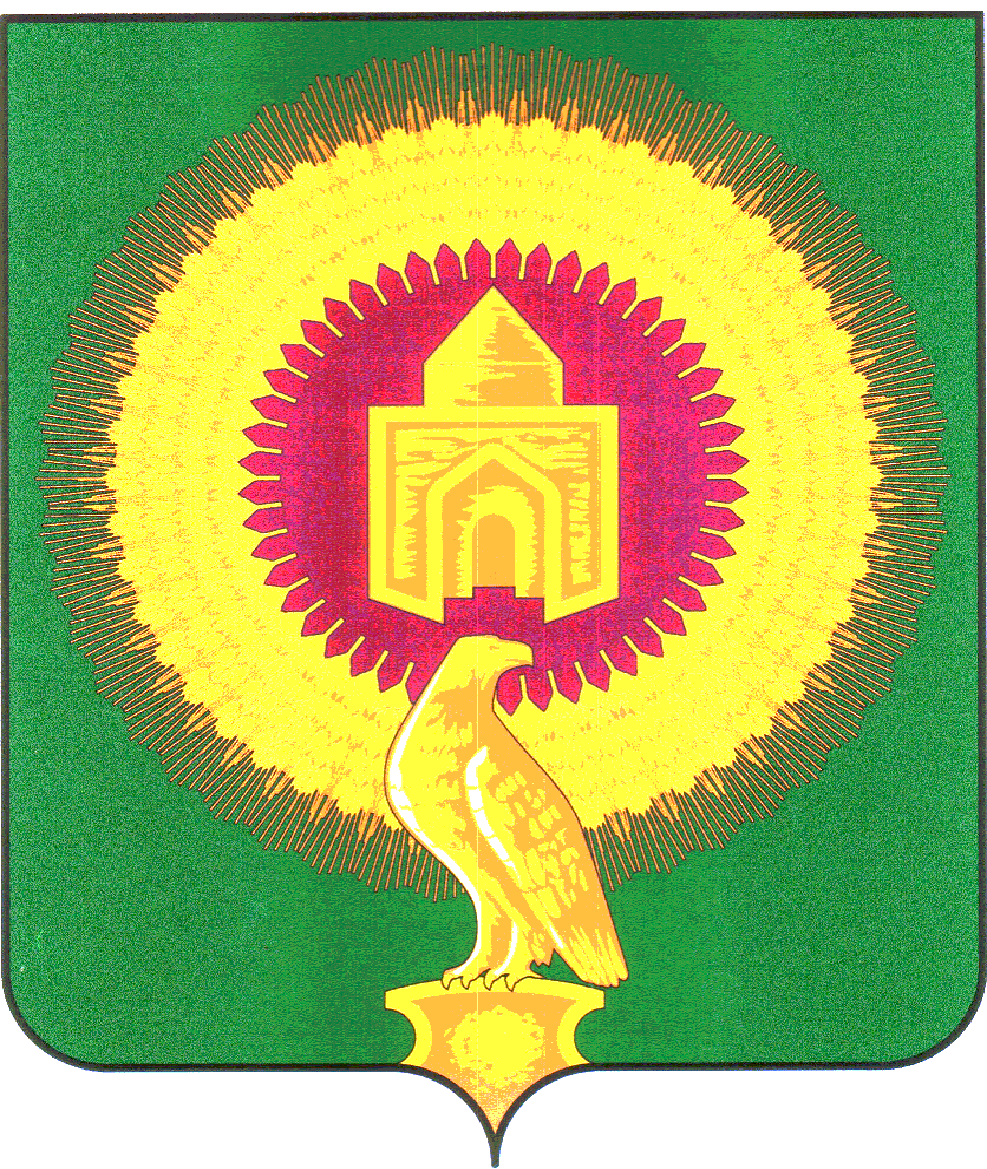 АДМИНИСТРАЦИЯАЯТСКОГО СЕЛЬСКОГО ПОСЕЛЕНИЯВАРНЕСКОГО МУНИЦИПАЛЬНОГО РАЙОНА ЧЕЛЯБИНСКОЙ ОБЛАСТИПОСТАНОВЛЕНИЕАЯТСКОГО МУНИЦИПАЛЬНОГО РАЙОНАЧЕЛЯБИНСКОЙ ОБЛАСТИП О С Т А Н О В Л Е Н И ЕОт 31.03.2015 г. № 10АОб утверждении Перечня коррупционно опасных должностей муниципальной службы администрации Аятского сельского поселения Аятского муниципального района Челябинской областиВ целях реализации Федерального закона от 25.12.2008 года № 27Э-ФЗ «О противодействии коррупции», руководствуясь постановлением Губернатора Челябинской области от 01.06.2009 года № 139 «О реестре коррупционно опасных должностей государственной службы в Челябинской области»Администрация Аятского сельского поселения Аятского муниципального района Челябинской области ПОСТАНОВЛЯЕТ:Утвердить прилагаемый перечень коррупционно опасных должностей муниципальной службы администрации Аятского сельского поселения Аятского муниципального района Челябинской области (далее именуется - Перечень).Установить, что гражданин Российской Федерации, замещавший должность муниципальной службы, включенную в Перечень, утвержденный настоящим постановлением, в течение двух лет со дня увольнения с муниципальной службы:имеет право замещать должности и выполнять работу на условиях гражданско-правового договора в коммерческих и некоммерческих организациях, если отдельные функции по государственному управлению этими организациями входили в должностные (служебные) обязанности муниципального служащего администрации Аятского сельского поселения Аятского муниципального района с согласия соответствующей комиссии по соблюдению требований к служебному поведению и урегулированию конфликтов интересов муниципальных служащих администрация Аятского сельского поселения Аятского муниципального района Челябинской области ;обязан при заключении трудовых договоров и (или) гражданско- правовых договоров в случае, предусмотренном подпунктом 1 настоящего пункта, сообщать работодателю сведения о последнем месте муниципальной службы с соблюдением законодательства Российской Федерации о государственной тайне.Опубликовать настоящее постановление на официальном сайте администрации Аятского сельского поселения Аятского муниципального района Челябинской области.Контроль за исполнением данного постановления возложить на заместителя Главы Аятского сельского поселения Аятского муниципального района Челябинской области Романюк О.А.Глава сельского поселения                               А.Г.ВишниченкоУТВЕРЖДЕН постановлением администрации Аятского сельского поселения Аятского муниципального района Челябинской области от 31.03.2015 года № 10АПеречня коррупционно опасных должностей муниципальной службы администрации Аятского сельского поселения Аятского муниципального района Челябинской областиГлава сельского поселенияЗаместитель главы сельского поселенияВедущий специалистСпециалист 1 категорииСпециалист 2 категорииСпециалист